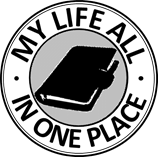 Daily Dashboard2020WednesdayTODAYTODAY1111JanuaryAPPOINTMENTSAPPOINTMENTSTASKS 8 8 9 9101011111212 1 1 2 2 3 3 4 4 5 5 6 6 7 7 8 8JOURNALJOURNALThursdayTODAYTODAY2222JanuaryAPPOINTMENTSAPPOINTMENTSTASKS 8 8 9 9101011111212 1 1 2 2 3 3 4 4 5 5 6 6 7 7 8 8JOURNALJOURNALFridayTODAYTODAY3333JanuaryAPPOINTMENTSAPPOINTMENTSTASKS 8 8 9 9101011111212 1 1 2 2 3 3 4 4 5 5 6 6 7 7 8 8JOURNALJOURNALSaturdayTODAYTODAY4444JanuaryAPPOINTMENTSAPPOINTMENTSTASKS 8 8 9 9101011111212 1 1 2 2 3 3 4 4 5 5 6 6 7 7 8 8JOURNALJOURNALSundayTODAYTODAY5555JanuaryAPPOINTMENTSAPPOINTMENTSTASKS 8 8 9 9101011111212 1 1 2 2 3 3 4 4 5 5 6 6 7 7 8 8JOURNALJOURNALMondayTODAYTODAY6666JanuaryAPPOINTMENTSAPPOINTMENTSTASKS 8 8 9 9101011111212 1 1 2 2 3 3 4 4 5 5 6 6 7 7 8 8JOURNALJOURNALTuesdayTODAYTODAY7777JanuaryAPPOINTMENTSAPPOINTMENTSTASKS 8 8 9 9101011111212 1 1 2 2 3 3 4 4 5 5 6 6 7 7 8 8JOURNALJOURNALWednesdayTODAYTODAY8888JanuaryAPPOINTMENTSAPPOINTMENTSTASKS 8 8 9 9101011111212 1 1 2 2 3 3 4 4 5 5 6 6 7 7 8 8JOURNALJOURNALThursdayTODAYTODAY9999JanuaryAPPOINTMENTSAPPOINTMENTSTASKS 8 8 9 9101011111212 1 1 2 2 3 3 4 4 5 5 6 6 7 7 8 8JOURNALJOURNALFridayTODAYTODAY10101010JanuaryAPPOINTMENTSAPPOINTMENTSTASKS 8 8 9 9101011111212 1 1 2 2 3 3 4 4 5 5 6 6 7 7 8 8JOURNALJOURNALSaturdayTODAYTODAY11111111JanuaryAPPOINTMENTSAPPOINTMENTSTASKS 8 8 9 9101011111212 1 1 2 2 3 3 4 4 5 5 6 6 7 7 8 8JOURNALJOURNALSundayTODAYTODAY12121212JanuaryAPPOINTMENTSAPPOINTMENTSTASKS 8 8 9 9101011111212 1 1 2 2 3 3 4 4 5 5 6 6 7 7 8 8JOURNALJOURNALMondayTODAYTODAY13131313JanuaryAPPOINTMENTSAPPOINTMENTSTASKS 8 8 9 9101011111212 1 1 2 2 3 3 4 4 5 5 6 6 7 7 8 8JOURNALJOURNALTuesdayTODAYTODAY14141414JanuaryAPPOINTMENTSAPPOINTMENTSTASKS 8 8 9 9101011111212 1 1 2 2 3 3 4 4 5 5 6 6 7 7 8 8JOURNALJOURNALWednesdayTODAYTODAY15151515JanuaryAPPOINTMENTSAPPOINTMENTSTASKS 8 8 9 9101011111212 1 1 2 2 3 3 4 4 5 5 6 6 7 7 8 8JOURNALJOURNALThursdayTODAYTODAY16161616JanuaryAPPOINTMENTSAPPOINTMENTSTASKS 8 8 9 9101011111212 1 1 2 2 3 3 4 4 5 5 6 6 7 7 8 8JOURNALJOURNALFridayTODAYTODAY17171717JanuaryAPPOINTMENTSAPPOINTMENTSTASKS 8 8 9 9101011111212 1 1 2 2 3 3 4 4 5 5 6 6 7 7 8 8JOURNALJOURNALSaturdayTODAYTODAY18181818JanuaryAPPOINTMENTSAPPOINTMENTSTASKS 8 8 9 9101011111212 1 1 2 2 3 3 4 4 5 5 6 6 7 7 8 8JOURNALJOURNALSundayTODAYTODAY19191919JanuaryAPPOINTMENTSAPPOINTMENTSTASKS 8 8 9 9101011111212 1 1 2 2 3 3 4 4 5 5 6 6 7 7 8 8JOURNALJOURNALMondayTODAYTODAY20202020JanuaryAPPOINTMENTSAPPOINTMENTSTASKS 8 8 9 9101011111212 1 1 2 2 3 3 4 4 5 5 6 6 7 7 8 8JOURNALJOURNALTuesdayTODAYTODAY21212121JanuaryAPPOINTMENTSAPPOINTMENTSTASKS 8 8 9 9101011111212 1 1 2 2 3 3 4 4 5 5 6 6 7 7 8 8JOURNALJOURNALWednesdayTODAYTODAY22222222JanuaryAPPOINTMENTSAPPOINTMENTSTASKS 8 8 9 9101011111212 1 1 2 2 3 3 4 4 5 5 6 6 7 7 8 8JOURNALJOURNALThursdayTODAYTODAY23232323JanuaryAPPOINTMENTSAPPOINTMENTSTASKS 8 8 9 9101011111212 1 1 2 2 3 3 4 4 5 5 6 6 7 7 8 8JOURNALJOURNALFridayTODAYTODAY24242424JanuaryAPPOINTMENTSAPPOINTMENTSTASKS 8 8 9 9101011111212 1 1 2 2 3 3 4 4 5 5 6 6 7 7 8 8JOURNALJOURNALSaturdayTODAYTODAY25252525JanuaryAPPOINTMENTSAPPOINTMENTSTASKS 8 8 9 9101011111212 1 1 2 2 3 3 4 4 5 5 6 6 7 7 8 8JOURNALJOURNALSundayTODAYTODAY26262626JanuaryAPPOINTMENTSAPPOINTMENTSTASKS 8 8 9 9101011111212 1 1 2 2 3 3 4 4 5 5 6 6 7 7 8 8JOURNALJOURNALMondayTODAYTODAY27272727JanuaryAPPOINTMENTSAPPOINTMENTSTASKS 8 8 9 9101011111212 1 1 2 2 3 3 4 4 5 5 6 6 7 7 8 8JOURNALJOURNALTuesdayTODAYTODAY28282828JanuaryAPPOINTMENTSAPPOINTMENTSTASKS 8 8 9 9101011111212 1 1 2 2 3 3 4 4 5 5 6 6 7 7 8 8JOURNALJOURNALWednesdayTODAYTODAY29292929JanuaryAPPOINTMENTSAPPOINTMENTSTASKS 8 8 9 9101011111212 1 1 2 2 3 3 4 4 5 5 6 6 7 7 8 8JOURNALJOURNALThursdayTODAYTODAY30303030JanuaryAPPOINTMENTSAPPOINTMENTSTASKS 8 8 9 9101011111212 1 1 2 2 3 3 4 4 5 5 6 6 7 7 8 8JOURNALJOURNALFridayTODAYTODAY31313131JanuaryAPPOINTMENTSAPPOINTMENTSTASKS 8 8 9 9101011111212 1 1 2 2 3 3 4 4 5 5 6 6 7 7 8 8JOURNALJOURNALSaturdayTODAYTODAY1111FebruaryAPPOINTMENTSAPPOINTMENTSTASKS 8 8 9 9101011111212 1 1 2 2 3 3 4 4 5 5 6 6 7 7 8 8JOURNALJOURNALSundayTODAYTODAY2222FebruaryAPPOINTMENTSAPPOINTMENTSTASKS 8 8 9 9101011111212 1 1 2 2 3 3 4 4 5 5 6 6 7 7 8 8JOURNALJOURNALMondayTODAYTODAY3333FebruaryAPPOINTMENTSAPPOINTMENTSTASKS 8 8 9 9101011111212 1 1 2 2 3 3 4 4 5 5 6 6 7 7 8 8JOURNALJOURNALTuesdayTODAYTODAY4444FebruaryAPPOINTMENTSAPPOINTMENTSTASKS 8 8 9 9101011111212 1 1 2 2 3 3 4 4 5 5 6 6 7 7 8 8JOURNALJOURNALWednesdayTODAYTODAY5555FebruaryAPPOINTMENTSAPPOINTMENTSTASKS 8 8 9 9101011111212 1 1 2 2 3 3 4 4 5 5 6 6 7 7 8 8JOURNALJOURNALThursdayTODAYTODAY6666FebruaryAPPOINTMENTSAPPOINTMENTSTASKS 8 8 9 9101011111212 1 1 2 2 3 3 4 4 5 5 6 6 7 7 8 8JOURNALJOURNALFridayTODAYTODAY7777FebruaryAPPOINTMENTSAPPOINTMENTSTASKS 8 8 9 9101011111212 1 1 2 2 3 3 4 4 5 5 6 6 7 7 8 8JOURNALJOURNALSaturdayTODAYTODAY8888FebruaryAPPOINTMENTSAPPOINTMENTSTASKS 8 8 9 9101011111212 1 1 2 2 3 3 4 4 5 5 6 6 7 7 8 8JOURNALJOURNALSundayTODAYTODAY9999FebruaryAPPOINTMENTSAPPOINTMENTSTASKS 8 8 9 9101011111212 1 1 2 2 3 3 4 4 5 5 6 6 7 7 8 8JOURNALJOURNALMondayTODAYTODAY10101010FebruaryAPPOINTMENTSAPPOINTMENTSTASKS 8 8 9 9101011111212 1 1 2 2 3 3 4 4 5 5 6 6 7 7 8 8JOURNALJOURNALTuesdayTODAYTODAY11111111FebruaryAPPOINTMENTSAPPOINTMENTSTASKS 8 8 9 9101011111212 1 1 2 2 3 3 4 4 5 5 6 6 7 7 8 8JOURNALJOURNALWednesdayTODAYTODAY12121212FebruaryAPPOINTMENTSAPPOINTMENTSTASKS 8 8 9 9101011111212 1 1 2 2 3 3 4 4 5 5 6 6 7 7 8 8JOURNALJOURNALThursdayTODAYTODAY13131313FebruaryAPPOINTMENTSAPPOINTMENTSTASKS 8 8 9 9101011111212 1 1 2 2 3 3 4 4 5 5 6 6 7 7 8 8JOURNALJOURNALFridayTODAYTODAY14141414FebruaryAPPOINTMENTSAPPOINTMENTSTASKS 8 8 9 9101011111212 1 1 2 2 3 3 4 4 5 5 6 6 7 7 8 8JOURNALJOURNALSaturdayTODAYTODAY15151515FebruaryAPPOINTMENTSAPPOINTMENTSTASKS 8 8 9 9101011111212 1 1 2 2 3 3 4 4 5 5 6 6 7 7 8 8JOURNALJOURNALSundayTODAYTODAY16161616FebruaryAPPOINTMENTSAPPOINTMENTSTASKS 8 8 9 9101011111212 1 1 2 2 3 3 4 4 5 5 6 6 7 7 8 8JOURNALJOURNALMondayTODAYTODAY17171717FebruaryAPPOINTMENTSAPPOINTMENTSTASKS 8 8 9 9101011111212 1 1 2 2 3 3 4 4 5 5 6 6 7 7 8 8JOURNALJOURNALTuesdayTODAYTODAY18181818FebruaryAPPOINTMENTSAPPOINTMENTSTASKS 8 8 9 9101011111212 1 1 2 2 3 3 4 4 5 5 6 6 7 7 8 8JOURNALJOURNALWednesdayTODAYTODAY19191919FebruaryAPPOINTMENTSAPPOINTMENTSTASKS 8 8 9 9101011111212 1 1 2 2 3 3 4 4 5 5 6 6 7 7 8 8JOURNALJOURNALThursdayTODAYTODAY20202020FebruaryAPPOINTMENTSAPPOINTMENTSTASKS 8 8 9 9101011111212 1 1 2 2 3 3 4 4 5 5 6 6 7 7 8 8JOURNALJOURNALFridayTODAYTODAY21212121FebruaryAPPOINTMENTSAPPOINTMENTSTASKS 8 8 9 9101011111212 1 1 2 2 3 3 4 4 5 5 6 6 7 7 8 8JOURNALJOURNALSaturdayTODAYTODAY22222222FebruaryAPPOINTMENTSAPPOINTMENTSTASKS 8 8 9 9101011111212 1 1 2 2 3 3 4 4 5 5 6 6 7 7 8 8JOURNALJOURNALSundayTODAYTODAY23232323FebruaryAPPOINTMENTSAPPOINTMENTSTASKS 8 8 9 9101011111212 1 1 2 2 3 3 4 4 5 5 6 6 7 7 8 8JOURNALJOURNALMondayTODAYTODAY24242424FebruaryAPPOINTMENTSAPPOINTMENTSTASKS 8 8 9 9101011111212 1 1 2 2 3 3 4 4 5 5 6 6 7 7 8 8JOURNALJOURNALTuesdayTODAYTODAY25252525FebruaryAPPOINTMENTSAPPOINTMENTSTASKS 8 8 9 9101011111212 1 1 2 2 3 3 4 4 5 5 6 6 7 7 8 8JOURNALJOURNALWednesdayTODAYTODAY26262626FebruaryAPPOINTMENTSAPPOINTMENTSTASKS 8 8 9 9101011111212 1 1 2 2 3 3 4 4 5 5 6 6 7 7 8 8JOURNALJOURNALThursdayTODAYTODAY27272727FebruaryAPPOINTMENTSAPPOINTMENTSTASKS 8 8 9 9101011111212 1 1 2 2 3 3 4 4 5 5 6 6 7 7 8 8JOURNALJOURNALFridayTODAYTODAY28282828FebruaryAPPOINTMENTSAPPOINTMENTSTASKS 8 8 9 9101011111212 1 1 2 2 3 3 4 4 5 5 6 6 7 7 8 8JOURNALJOURNALSaturdayTODAYTODAY29292929FebruaryAPPOINTMENTSAPPOINTMENTSTASKS 8 8 9 9101011111212 1 1 2 2 3 3 4 4 5 5 6 6 7 7 8 8JOURNALJOURNALSundayTODAYTODAY1111MarchAPPOINTMENTSAPPOINTMENTSTASKS 8 8 9 9101011111212 1 1 2 2 3 3 4 4 5 5 6 6 7 7 8 8JOURNALJOURNALMondayTODAYTODAY2222MarchAPPOINTMENTSAPPOINTMENTSTASKS 8 8 9 9101011111212 1 1 2 2 3 3 4 4 5 5 6 6 7 7 8 8JOURNALJOURNALTuesdayTODAYTODAY3333MarchAPPOINTMENTSAPPOINTMENTSTASKS 8 8 9 9101011111212 1 1 2 2 3 3 4 4 5 5 6 6 7 7 8 8JOURNALJOURNALWednesdayTODAYTODAY4444MarchAPPOINTMENTSAPPOINTMENTSTASKS 8 8 9 9101011111212 1 1 2 2 3 3 4 4 5 5 6 6 7 7 8 8JOURNALJOURNALThursdayTODAYTODAY5555MarchAPPOINTMENTSAPPOINTMENTSTASKS 8 8 9 9101011111212 1 1 2 2 3 3 4 4 5 5 6 6 7 7 8 8JOURNALJOURNALFridayTODAYTODAY6666MarchAPPOINTMENTSAPPOINTMENTSTASKS 8 8 9 9101011111212 1 1 2 2 3 3 4 4 5 5 6 6 7 7 8 8JOURNALJOURNALSaturdayTODAYTODAY7777MarchAPPOINTMENTSAPPOINTMENTSTASKS 8 8 9 9101011111212 1 1 2 2 3 3 4 4 5 5 6 6 7 7 8 8JOURNALJOURNALSundayTODAYTODAY8888MarchAPPOINTMENTSAPPOINTMENTSTASKS 8 8 9 9101011111212 1 1 2 2 3 3 4 4 5 5 6 6 7 7 8 8JOURNALJOURNALMondayTODAYTODAY9999MarchAPPOINTMENTSAPPOINTMENTSTASKS 8 8 9 9101011111212 1 1 2 2 3 3 4 4 5 5 6 6 7 7 8 8JOURNALJOURNALTuesdayTODAYTODAY10101010MarchAPPOINTMENTSAPPOINTMENTSTASKS 8 8 9 9101011111212 1 1 2 2 3 3 4 4 5 5 6 6 7 7 8 8JOURNALJOURNALWednesdayTODAYTODAY11111111MarchAPPOINTMENTSAPPOINTMENTSTASKS 8 8 9 9101011111212 1 1 2 2 3 3 4 4 5 5 6 6 7 7 8 8JOURNALJOURNALThursdayTODAYTODAY12121212MarchAPPOINTMENTSAPPOINTMENTSTASKS 8 8 9 9101011111212 1 1 2 2 3 3 4 4 5 5 6 6 7 7 8 8JOURNALJOURNALFridayTODAYTODAY13131313MarchAPPOINTMENTSAPPOINTMENTSTASKS 8 8 9 9101011111212 1 1 2 2 3 3 4 4 5 5 6 6 7 7 8 8JOURNALJOURNALSaturdayTODAYTODAY14141414MarchAPPOINTMENTSAPPOINTMENTSTASKS 8 8 9 9101011111212 1 1 2 2 3 3 4 4 5 5 6 6 7 7 8 8JOURNALJOURNALSundayTODAYTODAY15151515MarchAPPOINTMENTSAPPOINTMENTSTASKS 8 8 9 9101011111212 1 1 2 2 3 3 4 4 5 5 6 6 7 7 8 8JOURNALJOURNALMondayTODAYTODAY16161616MarchAPPOINTMENTSAPPOINTMENTSTASKS 8 8 9 9101011111212 1 1 2 2 3 3 4 4 5 5 6 6 7 7 8 8JOURNALJOURNALTuesdayTODAYTODAY17171717MarchAPPOINTMENTSAPPOINTMENTSTASKS 8 8 9 9101011111212 1 1 2 2 3 3 4 4 5 5 6 6 7 7 8 8JOURNALJOURNALWednesdayTODAYTODAY18181818MarchAPPOINTMENTSAPPOINTMENTSTASKS 8 8 9 9101011111212 1 1 2 2 3 3 4 4 5 5 6 6 7 7 8 8JOURNALJOURNALThursdayTODAYTODAY19191919MarchAPPOINTMENTSAPPOINTMENTSTASKS 8 8 9 9101011111212 1 1 2 2 3 3 4 4 5 5 6 6 7 7 8 8JOURNALJOURNALFridayTODAYTODAY20202020MarchAPPOINTMENTSAPPOINTMENTSTASKS 8 8 9 9101011111212 1 1 2 2 3 3 4 4 5 5 6 6 7 7 8 8JOURNALJOURNALSaturdayTODAYTODAY21212121MarchAPPOINTMENTSAPPOINTMENTSTASKS 8 8 9 9101011111212 1 1 2 2 3 3 4 4 5 5 6 6 7 7 8 8JOURNALJOURNALSundayTODAYTODAY22222222MarchAPPOINTMENTSAPPOINTMENTSTASKS 8 8 9 9101011111212 1 1 2 2 3 3 4 4 5 5 6 6 7 7 8 8JOURNALJOURNALMondayTODAYTODAY23232323MarchAPPOINTMENTSAPPOINTMENTSTASKS 8 8 9 9101011111212 1 1 2 2 3 3 4 4 5 5 6 6 7 7 8 8JOURNALJOURNALTuesdayTODAYTODAY24242424MarchAPPOINTMENTSAPPOINTMENTSTASKS 8 8 9 9101011111212 1 1 2 2 3 3 4 4 5 5 6 6 7 7 8 8JOURNALJOURNALWednesdayTODAYTODAY25252525MarchAPPOINTMENTSAPPOINTMENTSTASKS 8 8 9 9101011111212 1 1 2 2 3 3 4 4 5 5 6 6 7 7 8 8JOURNALJOURNALThursdayTODAYTODAY26262626MarchAPPOINTMENTSAPPOINTMENTSTASKS 8 8 9 9101011111212 1 1 2 2 3 3 4 4 5 5 6 6 7 7 8 8JOURNALJOURNALFridayTODAYTODAY27272727MarchAPPOINTMENTSAPPOINTMENTSTASKS 8 8 9 9101011111212 1 1 2 2 3 3 4 4 5 5 6 6 7 7 8 8JOURNALJOURNALSaturdayTODAYTODAY28282828MarchAPPOINTMENTSAPPOINTMENTSTASKS 8 8 9 9101011111212 1 1 2 2 3 3 4 4 5 5 6 6 7 7 8 8JOURNALJOURNALSundayTODAYTODAY29292929MarchAPPOINTMENTSAPPOINTMENTSTASKS 8 8 9 9101011111212 1 1 2 2 3 3 4 4 5 5 6 6 7 7 8 8JOURNALJOURNALMondayTODAYTODAY30303030MarchAPPOINTMENTSAPPOINTMENTSTASKS 8 8 9 9101011111212 1 1 2 2 3 3 4 4 5 5 6 6 7 7 8 8JOURNALJOURNALTuesdayTODAYTODAY31313131MarchAPPOINTMENTSAPPOINTMENTSTASKS 8 8 9 9101011111212 1 1 2 2 3 3 4 4 5 5 6 6 7 7 8 8JOURNALJOURNALWednesdayTODAYTODAY1111AprilAPPOINTMENTSAPPOINTMENTSTASKS 8 8 9 9101011111212 1 1 2 2 3 3 4 4 5 5 6 6 7 7 8 8JOURNALJOURNALThursdayTODAYTODAY2222AprilAPPOINTMENTSAPPOINTMENTSTASKS 8 8 9 9101011111212 1 1 2 2 3 3 4 4 5 5 6 6 7 7 8 8JOURNALJOURNALFridayTODAYTODAY3333AprilAPPOINTMENTSAPPOINTMENTSTASKS 8 8 9 9101011111212 1 1 2 2 3 3 4 4 5 5 6 6 7 7 8 8JOURNALJOURNALSaturdayTODAYTODAY4444AprilAPPOINTMENTSAPPOINTMENTSTASKS 8 8 9 9101011111212 1 1 2 2 3 3 4 4 5 5 6 6 7 7 8 8JOURNALJOURNALSundayTODAYTODAY5555AprilAPPOINTMENTSAPPOINTMENTSTASKS 8 8 9 9101011111212 1 1 2 2 3 3 4 4 5 5 6 6 7 7 8 8JOURNALJOURNALMondayTODAYTODAY6666AprilAPPOINTMENTSAPPOINTMENTSTASKS 8 8 9 9101011111212 1 1 2 2 3 3 4 4 5 5 6 6 7 7 8 8JOURNALJOURNALTuesdayTODAYTODAY7777AprilAPPOINTMENTSAPPOINTMENTSTASKS 8 8 9 9101011111212 1 1 2 2 3 3 4 4 5 5 6 6 7 7 8 8JOURNALJOURNALWednesdayTODAYTODAY8888AprilAPPOINTMENTSAPPOINTMENTSTASKS 8 8 9 9101011111212 1 1 2 2 3 3 4 4 5 5 6 6 7 7 8 8JOURNALJOURNALThursdayTODAYTODAY9999AprilAPPOINTMENTSAPPOINTMENTSTASKS 8 8 9 9101011111212 1 1 2 2 3 3 4 4 5 5 6 6 7 7 8 8JOURNALJOURNALFridayTODAYTODAY10101010AprilAPPOINTMENTSAPPOINTMENTSTASKS 8 8 9 9101011111212 1 1 2 2 3 3 4 4 5 5 6 6 7 7 8 8JOURNALJOURNALSaturdayTODAYTODAY11111111AprilAPPOINTMENTSAPPOINTMENTSTASKS 8 8 9 9101011111212 1 1 2 2 3 3 4 4 5 5 6 6 7 7 8 8JOURNALJOURNALSundayTODAYTODAY12121212AprilAPPOINTMENTSAPPOINTMENTSTASKS 8 8 9 9101011111212 1 1 2 2 3 3 4 4 5 5 6 6 7 7 8 8JOURNALJOURNALMondayTODAYTODAY13131313AprilAPPOINTMENTSAPPOINTMENTSTASKS 8 8 9 9101011111212 1 1 2 2 3 3 4 4 5 5 6 6 7 7 8 8JOURNALJOURNALTuesdayTODAYTODAY14141414AprilAPPOINTMENTSAPPOINTMENTSTASKS 8 8 9 9101011111212 1 1 2 2 3 3 4 4 5 5 6 6 7 7 8 8JOURNALJOURNALWednesdayTODAYTODAY15151515AprilAPPOINTMENTSAPPOINTMENTSTASKS 8 8 9 9101011111212 1 1 2 2 3 3 4 4 5 5 6 6 7 7 8 8JOURNALJOURNALThursdayTODAYTODAY16161616AprilAPPOINTMENTSAPPOINTMENTSTASKS 8 8 9 9101011111212 1 1 2 2 3 3 4 4 5 5 6 6 7 7 8 8JOURNALJOURNALFridayTODAYTODAY17171717AprilAPPOINTMENTSAPPOINTMENTSTASKS 8 8 9 9101011111212 1 1 2 2 3 3 4 4 5 5 6 6 7 7 8 8JOURNALJOURNALSaturdayTODAYTODAY18181818AprilAPPOINTMENTSAPPOINTMENTSTASKS 8 8 9 9101011111212 1 1 2 2 3 3 4 4 5 5 6 6 7 7 8 8JOURNALJOURNALSundayTODAYTODAY19191919AprilAPPOINTMENTSAPPOINTMENTSTASKS 8 8 9 9101011111212 1 1 2 2 3 3 4 4 5 5 6 6 7 7 8 8JOURNALJOURNALMondayTODAYTODAY20202020AprilAPPOINTMENTSAPPOINTMENTSTASKS 8 8 9 9101011111212 1 1 2 2 3 3 4 4 5 5 6 6 7 7 8 8JOURNALJOURNALTuesdayTODAYTODAY21212121AprilAPPOINTMENTSAPPOINTMENTSTASKS 8 8 9 9101011111212 1 1 2 2 3 3 4 4 5 5 6 6 7 7 8 8JOURNALJOURNALWednesdayTODAYTODAY22222222AprilAPPOINTMENTSAPPOINTMENTSTASKS 8 8 9 9101011111212 1 1 2 2 3 3 4 4 5 5 6 6 7 7 8 8JOURNALJOURNALThursdayTODAYTODAY23232323AprilAPPOINTMENTSAPPOINTMENTSTASKS 8 8 9 9101011111212 1 1 2 2 3 3 4 4 5 5 6 6 7 7 8 8JOURNALJOURNALFridayTODAYTODAY24242424AprilAPPOINTMENTSAPPOINTMENTSTASKS 8 8 9 9101011111212 1 1 2 2 3 3 4 4 5 5 6 6 7 7 8 8JOURNALJOURNALSaturdayTODAYTODAY25252525AprilAPPOINTMENTSAPPOINTMENTSTASKS 8 8 9 9101011111212 1 1 2 2 3 3 4 4 5 5 6 6 7 7 8 8JOURNALJOURNALSundayTODAYTODAY26262626AprilAPPOINTMENTSAPPOINTMENTSTASKS 8 8 9 9101011111212 1 1 2 2 3 3 4 4 5 5 6 6 7 7 8 8JOURNALJOURNALMondayTODAYTODAY27272727AprilAPPOINTMENTSAPPOINTMENTSTASKS 8 8 9 9101011111212 1 1 2 2 3 3 4 4 5 5 6 6 7 7 8 8JOURNALJOURNALTuesdayTODAYTODAY28282828AprilAPPOINTMENTSAPPOINTMENTSTASKS 8 8 9 9101011111212 1 1 2 2 3 3 4 4 5 5 6 6 7 7 8 8JOURNALJOURNALWednesdayTODAYTODAY29292929AprilAPPOINTMENTSAPPOINTMENTSTASKS 8 8 9 9101011111212 1 1 2 2 3 3 4 4 5 5 6 6 7 7 8 8JOURNALJOURNALThursdayTODAYTODAY30303030AprilAPPOINTMENTSAPPOINTMENTSTASKS 8 8 9 9101011111212 1 1 2 2 3 3 4 4 5 5 6 6 7 7 8 8JOURNALJOURNALFridayTODAYTODAY1111MayAPPOINTMENTSAPPOINTMENTSTASKS 8 8 9 9101011111212 1 1 2 2 3 3 4 4 5 5 6 6 7 7 8 8JOURNALJOURNALSaturdayTODAYTODAY2222MayAPPOINTMENTSAPPOINTMENTSTASKS 8 8 9 9101011111212 1 1 2 2 3 3 4 4 5 5 6 6 7 7 8 8JOURNALJOURNALSundayTODAYTODAY3333MayAPPOINTMENTSAPPOINTMENTSTASKS 8 8 9 9101011111212 1 1 2 2 3 3 4 4 5 5 6 6 7 7 8 8JOURNALJOURNALMondayTODAYTODAY4444MayAPPOINTMENTSAPPOINTMENTSTASKS 8 8 9 9101011111212 1 1 2 2 3 3 4 4 5 5 6 6 7 7 8 8JOURNALJOURNALTuesdayTODAYTODAY5555MayAPPOINTMENTSAPPOINTMENTSTASKS 8 8 9 9101011111212 1 1 2 2 3 3 4 4 5 5 6 6 7 7 8 8JOURNALJOURNALWednesdayTODAYTODAY6666MayAPPOINTMENTSAPPOINTMENTSTASKS 8 8 9 9101011111212 1 1 2 2 3 3 4 4 5 5 6 6 7 7 8 8JOURNALJOURNALThursdayTODAYTODAY7777MayAPPOINTMENTSAPPOINTMENTSTASKS 8 8 9 9101011111212 1 1 2 2 3 3 4 4 5 5 6 6 7 7 8 8JOURNALJOURNALFridayTODAYTODAY8888MayAPPOINTMENTSAPPOINTMENTSTASKS 8 8 9 9101011111212 1 1 2 2 3 3 4 4 5 5 6 6 7 7 8 8JOURNALJOURNALSaturdayTODAYTODAY9999MayAPPOINTMENTSAPPOINTMENTSTASKS 8 8 9 9101011111212 1 1 2 2 3 3 4 4 5 5 6 6 7 7 8 8JOURNALJOURNALSundayTODAYTODAY10101010MayAPPOINTMENTSAPPOINTMENTSTASKS 8 8 9 9101011111212 1 1 2 2 3 3 4 4 5 5 6 6 7 7 8 8JOURNALJOURNALMondayTODAYTODAY11111111MayAPPOINTMENTSAPPOINTMENTSTASKS 8 8 9 9101011111212 1 1 2 2 3 3 4 4 5 5 6 6 7 7 8 8JOURNALJOURNALTuesdayTODAYTODAY12121212MayAPPOINTMENTSAPPOINTMENTSTASKS 8 8 9 9101011111212 1 1 2 2 3 3 4 4 5 5 6 6 7 7 8 8JOURNALJOURNALWednesdayTODAYTODAY13131313MayAPPOINTMENTSAPPOINTMENTSTASKS 8 8 9 9101011111212 1 1 2 2 3 3 4 4 5 5 6 6 7 7 8 8JOURNALJOURNALThursdayTODAYTODAY14141414MayAPPOINTMENTSAPPOINTMENTSTASKS 8 8 9 9101011111212 1 1 2 2 3 3 4 4 5 5 6 6 7 7 8 8JOURNALJOURNALFridayTODAYTODAY15151515MayAPPOINTMENTSAPPOINTMENTSTASKS 8 8 9 9101011111212 1 1 2 2 3 3 4 4 5 5 6 6 7 7 8 8JOURNALJOURNALSaturdayTODAYTODAY16161616MayAPPOINTMENTSAPPOINTMENTSTASKS 8 8 9 9101011111212 1 1 2 2 3 3 4 4 5 5 6 6 7 7 8 8JOURNALJOURNALSundayTODAYTODAY17171717MayAPPOINTMENTSAPPOINTMENTSTASKS 8 8 9 9101011111212 1 1 2 2 3 3 4 4 5 5 6 6 7 7 8 8JOURNALJOURNALMondayTODAYTODAY18181818MayAPPOINTMENTSAPPOINTMENTSTASKS 8 8 9 9101011111212 1 1 2 2 3 3 4 4 5 5 6 6 7 7 8 8JOURNALJOURNALTuesdayTODAYTODAY19191919MayAPPOINTMENTSAPPOINTMENTSTASKS 8 8 9 9101011111212 1 1 2 2 3 3 4 4 5 5 6 6 7 7 8 8JOURNALJOURNALWednesdayTODAYTODAY20202020MayAPPOINTMENTSAPPOINTMENTSTASKS 8 8 9 9101011111212 1 1 2 2 3 3 4 4 5 5 6 6 7 7 8 8JOURNALJOURNALThursdayTODAYTODAY21212121MayAPPOINTMENTSAPPOINTMENTSTASKS 8 8 9 9101011111212 1 1 2 2 3 3 4 4 5 5 6 6 7 7 8 8JOURNALJOURNALFridayTODAYTODAY22222222MayAPPOINTMENTSAPPOINTMENTSTASKS 8 8 9 9101011111212 1 1 2 2 3 3 4 4 5 5 6 6 7 7 8 8JOURNALJOURNALSaturdayTODAYTODAY23232323MayAPPOINTMENTSAPPOINTMENTSTASKS 8 8 9 9101011111212 1 1 2 2 3 3 4 4 5 5 6 6 7 7 8 8JOURNALJOURNALSundayTODAYTODAY24242424MayAPPOINTMENTSAPPOINTMENTSTASKS 8 8 9 9101011111212 1 1 2 2 3 3 4 4 5 5 6 6 7 7 8 8JOURNALJOURNALMondayTODAYTODAY25252525MayAPPOINTMENTSAPPOINTMENTSTASKS 8 8 9 9101011111212 1 1 2 2 3 3 4 4 5 5 6 6 7 7 8 8JOURNALJOURNALTuesdayTODAYTODAY26262626MayAPPOINTMENTSAPPOINTMENTSTASKS 8 8 9 9101011111212 1 1 2 2 3 3 4 4 5 5 6 6 7 7 8 8JOURNALJOURNALWednesdayTODAYTODAY27272727MayAPPOINTMENTSAPPOINTMENTSTASKS 8 8 9 9101011111212 1 1 2 2 3 3 4 4 5 5 6 6 7 7 8 8JOURNALJOURNALThursdayTODAYTODAY28282828MayAPPOINTMENTSAPPOINTMENTSTASKS 8 8 9 9101011111212 1 1 2 2 3 3 4 4 5 5 6 6 7 7 8 8JOURNALJOURNALFridayTODAYTODAY29292929MayAPPOINTMENTSAPPOINTMENTSTASKS 8 8 9 9101011111212 1 1 2 2 3 3 4 4 5 5 6 6 7 7 8 8JOURNALJOURNALSaturdayTODAYTODAY30303030MayAPPOINTMENTSAPPOINTMENTSTASKS 8 8 9 9101011111212 1 1 2 2 3 3 4 4 5 5 6 6 7 7 8 8JOURNALJOURNALSundayTODAYTODAY31313131MayAPPOINTMENTSAPPOINTMENTSTASKS 8 8 9 9101011111212 1 1 2 2 3 3 4 4 5 5 6 6 7 7 8 8JOURNALJOURNALMondayTODAYTODAY1111JuneAPPOINTMENTSAPPOINTMENTSTASKS 8 8 9 9101011111212 1 1 2 2 3 3 4 4 5 5 6 6 7 7 8 8JOURNALJOURNALTuesdayTODAYTODAY2222JuneAPPOINTMENTSAPPOINTMENTSTASKS 8 8 9 9101011111212 1 1 2 2 3 3 4 4 5 5 6 6 7 7 8 8JOURNALJOURNALWednesdayTODAYTODAY3333JuneAPPOINTMENTSAPPOINTMENTSTASKS 8 8 9 9101011111212 1 1 2 2 3 3 4 4 5 5 6 6 7 7 8 8JOURNALJOURNALThursdayTODAYTODAY4444JuneAPPOINTMENTSAPPOINTMENTSTASKS 8 8 9 9101011111212 1 1 2 2 3 3 4 4 5 5 6 6 7 7 8 8JOURNALJOURNALFridayTODAYTODAY5555JuneAPPOINTMENTSAPPOINTMENTSTASKS 8 8 9 9101011111212 1 1 2 2 3 3 4 4 5 5 6 6 7 7 8 8JOURNALJOURNALSaturdayTODAYTODAY6666JuneAPPOINTMENTSAPPOINTMENTSTASKS 8 8 9 9101011111212 1 1 2 2 3 3 4 4 5 5 6 6 7 7 8 8JOURNALJOURNALSundayTODAYTODAY7777JuneAPPOINTMENTSAPPOINTMENTSTASKS 8 8 9 9101011111212 1 1 2 2 3 3 4 4 5 5 6 6 7 7 8 8JOURNALJOURNALMondayTODAYTODAY8888JuneAPPOINTMENTSAPPOINTMENTSTASKS 8 8 9 9101011111212 1 1 2 2 3 3 4 4 5 5 6 6 7 7 8 8JOURNALJOURNALTuesdayTODAYTODAY9999JuneAPPOINTMENTSAPPOINTMENTSTASKS 8 8 9 9101011111212 1 1 2 2 3 3 4 4 5 5 6 6 7 7 8 8JOURNALJOURNALWednesdayTODAYTODAY10101010JuneAPPOINTMENTSAPPOINTMENTSTASKS 8 8 9 9101011111212 1 1 2 2 3 3 4 4 5 5 6 6 7 7 8 8JOURNALJOURNALThursdayTODAYTODAY11111111JuneAPPOINTMENTSAPPOINTMENTSTASKS 8 8 9 9101011111212 1 1 2 2 3 3 4 4 5 5 6 6 7 7 8 8JOURNALJOURNALFridayTODAYTODAY12121212JuneAPPOINTMENTSAPPOINTMENTSTASKS 8 8 9 9101011111212 1 1 2 2 3 3 4 4 5 5 6 6 7 7 8 8JOURNALJOURNALSaturdayTODAYTODAY13131313JuneAPPOINTMENTSAPPOINTMENTSTASKS 8 8 9 9101011111212 1 1 2 2 3 3 4 4 5 5 6 6 7 7 8 8JOURNALJOURNALSundayTODAYTODAY14141414JuneAPPOINTMENTSAPPOINTMENTSTASKS 8 8 9 9101011111212 1 1 2 2 3 3 4 4 5 5 6 6 7 7 8 8JOURNALJOURNALMondayTODAYTODAY15151515JuneAPPOINTMENTSAPPOINTMENTSTASKS 8 8 9 9101011111212 1 1 2 2 3 3 4 4 5 5 6 6 7 7 8 8JOURNALJOURNALTuesdayTODAYTODAY16161616JuneAPPOINTMENTSAPPOINTMENTSTASKS 8 8 9 9101011111212 1 1 2 2 3 3 4 4 5 5 6 6 7 7 8 8JOURNALJOURNALWednesdayTODAYTODAY17171717JuneAPPOINTMENTSAPPOINTMENTSTASKS 8 8 9 9101011111212 1 1 2 2 3 3 4 4 5 5 6 6 7 7 8 8JOURNALJOURNALThursdayTODAYTODAY18181818JuneAPPOINTMENTSAPPOINTMENTSTASKS 8 8 9 9101011111212 1 1 2 2 3 3 4 4 5 5 6 6 7 7 8 8JOURNALJOURNALFridayTODAYTODAY19191919JuneAPPOINTMENTSAPPOINTMENTSTASKS 8 8 9 9101011111212 1 1 2 2 3 3 4 4 5 5 6 6 7 7 8 8JOURNALJOURNALSaturdayTODAYTODAY20202020JuneAPPOINTMENTSAPPOINTMENTSTASKS 8 8 9 9101011111212 1 1 2 2 3 3 4 4 5 5 6 6 7 7 8 8JOURNALJOURNALSundayTODAYTODAY21212121JuneAPPOINTMENTSAPPOINTMENTSTASKS 8 8 9 9101011111212 1 1 2 2 3 3 4 4 5 5 6 6 7 7 8 8JOURNALJOURNALMondayTODAYTODAY22222222JuneAPPOINTMENTSAPPOINTMENTSTASKS 8 8 9 9101011111212 1 1 2 2 3 3 4 4 5 5 6 6 7 7 8 8JOURNALJOURNALTuesdayTODAYTODAY23232323JuneAPPOINTMENTSAPPOINTMENTSTASKS 8 8 9 9101011111212 1 1 2 2 3 3 4 4 5 5 6 6 7 7 8 8JOURNALJOURNALWednesdayTODAYTODAY24242424JuneAPPOINTMENTSAPPOINTMENTSTASKS 8 8 9 9101011111212 1 1 2 2 3 3 4 4 5 5 6 6 7 7 8 8JOURNALJOURNALThursdayTODAYTODAY25252525JuneAPPOINTMENTSAPPOINTMENTSTASKS 8 8 9 9101011111212 1 1 2 2 3 3 4 4 5 5 6 6 7 7 8 8JOURNALJOURNALFridayTODAYTODAY26262626JuneAPPOINTMENTSAPPOINTMENTSTASKS 8 8 9 9101011111212 1 1 2 2 3 3 4 4 5 5 6 6 7 7 8 8JOURNALJOURNALSaturdayTODAYTODAY27272727JuneAPPOINTMENTSAPPOINTMENTSTASKS 8 8 9 9101011111212 1 1 2 2 3 3 4 4 5 5 6 6 7 7 8 8JOURNALJOURNALSundayTODAYTODAY28282828JuneAPPOINTMENTSAPPOINTMENTSTASKS 8 8 9 9101011111212 1 1 2 2 3 3 4 4 5 5 6 6 7 7 8 8JOURNALJOURNALMondayTODAYTODAY29292929JuneAPPOINTMENTSAPPOINTMENTSTASKS 8 8 9 9101011111212 1 1 2 2 3 3 4 4 5 5 6 6 7 7 8 8JOURNALJOURNALTuesdayTODAYTODAY30303030JuneAPPOINTMENTSAPPOINTMENTSTASKS 8 8 9 9101011111212 1 1 2 2 3 3 4 4 5 5 6 6 7 7 8 8JOURNALJOURNALWednesdayTODAYTODAY1111JulyAPPOINTMENTSAPPOINTMENTSTASKS 8 8 9 9101011111212 1 1 2 2 3 3 4 4 5 5 6 6 7 7 8 8JOURNALJOURNALThursdayTODAYTODAY2222JulyAPPOINTMENTSAPPOINTMENTSTASKS 8 8 9 9101011111212 1 1 2 2 3 3 4 4 5 5 6 6 7 7 8 8JOURNALJOURNALFridayTODAYTODAY3333JulyAPPOINTMENTSAPPOINTMENTSTASKS 8 8 9 9101011111212 1 1 2 2 3 3 4 4 5 5 6 6 7 7 8 8JOURNALJOURNALSaturdayTODAYTODAY4444JulyAPPOINTMENTSAPPOINTMENTSTASKS 8 8 9 9101011111212 1 1 2 2 3 3 4 4 5 5 6 6 7 7 8 8JOURNALJOURNALSundayTODAYTODAY5555JulyAPPOINTMENTSAPPOINTMENTSTASKS 8 8 9 9101011111212 1 1 2 2 3 3 4 4 5 5 6 6 7 7 8 8JOURNALJOURNALMondayTODAYTODAY6666JulyAPPOINTMENTSAPPOINTMENTSTASKS 8 8 9 9101011111212 1 1 2 2 3 3 4 4 5 5 6 6 7 7 8 8JOURNALJOURNALTuesdayTODAYTODAY7777JulyAPPOINTMENTSAPPOINTMENTSTASKS 8 8 9 9101011111212 1 1 2 2 3 3 4 4 5 5 6 6 7 7 8 8JOURNALJOURNALWednesdayTODAYTODAY8888JulyAPPOINTMENTSAPPOINTMENTSTASKS 8 8 9 9101011111212 1 1 2 2 3 3 4 4 5 5 6 6 7 7 8 8JOURNALJOURNALThursdayTODAYTODAY9999JulyAPPOINTMENTSAPPOINTMENTSTASKS 8 8 9 9101011111212 1 1 2 2 3 3 4 4 5 5 6 6 7 7 8 8JOURNALJOURNALFridayTODAYTODAY10101010JulyAPPOINTMENTSAPPOINTMENTSTASKS 8 8 9 9101011111212 1 1 2 2 3 3 4 4 5 5 6 6 7 7 8 8JOURNALJOURNALSaturdayTODAYTODAY11111111JulyAPPOINTMENTSAPPOINTMENTSTASKS 8 8 9 9101011111212 1 1 2 2 3 3 4 4 5 5 6 6 7 7 8 8JOURNALJOURNALSundayTODAYTODAY12121212JulyAPPOINTMENTSAPPOINTMENTSTASKS 8 8 9 9101011111212 1 1 2 2 3 3 4 4 5 5 6 6 7 7 8 8JOURNALJOURNALMondayTODAYTODAY13131313JulyAPPOINTMENTSAPPOINTMENTSTASKS 8 8 9 9101011111212 1 1 2 2 3 3 4 4 5 5 6 6 7 7 8 8JOURNALJOURNALTuesdayTODAYTODAY14141414JulyAPPOINTMENTSAPPOINTMENTSTASKS 8 8 9 9101011111212 1 1 2 2 3 3 4 4 5 5 6 6 7 7 8 8JOURNALJOURNALWednesdayTODAYTODAY15151515JulyAPPOINTMENTSAPPOINTMENTSTASKS 8 8 9 9101011111212 1 1 2 2 3 3 4 4 5 5 6 6 7 7 8 8JOURNALJOURNALThursdayTODAYTODAY16161616JulyAPPOINTMENTSAPPOINTMENTSTASKS 8 8 9 9101011111212 1 1 2 2 3 3 4 4 5 5 6 6 7 7 8 8JOURNALJOURNALFridayTODAYTODAY17171717JulyAPPOINTMENTSAPPOINTMENTSTASKS 8 8 9 9101011111212 1 1 2 2 3 3 4 4 5 5 6 6 7 7 8 8JOURNALJOURNALSaturdayTODAYTODAY18181818JulyAPPOINTMENTSAPPOINTMENTSTASKS 8 8 9 9101011111212 1 1 2 2 3 3 4 4 5 5 6 6 7 7 8 8JOURNALJOURNALSundayTODAYTODAY19191919JulyAPPOINTMENTSAPPOINTMENTSTASKS 8 8 9 9101011111212 1 1 2 2 3 3 4 4 5 5 6 6 7 7 8 8JOURNALJOURNALMondayTODAYTODAY20202020JulyAPPOINTMENTSAPPOINTMENTSTASKS 8 8 9 9101011111212 1 1 2 2 3 3 4 4 5 5 6 6 7 7 8 8JOURNALJOURNALTuesdayTODAYTODAY21212121JulyAPPOINTMENTSAPPOINTMENTSTASKS 8 8 9 9101011111212 1 1 2 2 3 3 4 4 5 5 6 6 7 7 8 8JOURNALJOURNALWednesdayTODAYTODAY22222222JulyAPPOINTMENTSAPPOINTMENTSTASKS 8 8 9 9101011111212 1 1 2 2 3 3 4 4 5 5 6 6 7 7 8 8JOURNALJOURNALThursdayTODAYTODAY23232323JulyAPPOINTMENTSAPPOINTMENTSTASKS 8 8 9 9101011111212 1 1 2 2 3 3 4 4 5 5 6 6 7 7 8 8JOURNALJOURNALFridayTODAYTODAY24242424JulyAPPOINTMENTSAPPOINTMENTSTASKS 8 8 9 9101011111212 1 1 2 2 3 3 4 4 5 5 6 6 7 7 8 8JOURNALJOURNALSaturdayTODAYTODAY25252525JulyAPPOINTMENTSAPPOINTMENTSTASKS 8 8 9 9101011111212 1 1 2 2 3 3 4 4 5 5 6 6 7 7 8 8JOURNALJOURNALSundayTODAYTODAY26262626JulyAPPOINTMENTSAPPOINTMENTSTASKS 8 8 9 9101011111212 1 1 2 2 3 3 4 4 5 5 6 6 7 7 8 8JOURNALJOURNALMondayTODAYTODAY27272727JulyAPPOINTMENTSAPPOINTMENTSTASKS 8 8 9 9101011111212 1 1 2 2 3 3 4 4 5 5 6 6 7 7 8 8JOURNALJOURNALTuesdayTODAYTODAY28282828JulyAPPOINTMENTSAPPOINTMENTSTASKS 8 8 9 9101011111212 1 1 2 2 3 3 4 4 5 5 6 6 7 7 8 8JOURNALJOURNALWednesdayTODAYTODAY29292929JulyAPPOINTMENTSAPPOINTMENTSTASKS 8 8 9 9101011111212 1 1 2 2 3 3 4 4 5 5 6 6 7 7 8 8JOURNALJOURNALThursdayTODAYTODAY30303030JulyAPPOINTMENTSAPPOINTMENTSTASKS 8 8 9 9101011111212 1 1 2 2 3 3 4 4 5 5 6 6 7 7 8 8JOURNALJOURNALFridayTODAYTODAY31313131JulyAPPOINTMENTSAPPOINTMENTSTASKS 8 8 9 9101011111212 1 1 2 2 3 3 4 4 5 5 6 6 7 7 8 8JOURNALJOURNALSaturdayTODAYTODAY1111AugustAPPOINTMENTSAPPOINTMENTSTASKS 8 8 9 9101011111212 1 1 2 2 3 3 4 4 5 5 6 6 7 7 8 8JOURNALJOURNALSundayTODAYTODAY2222AugustAPPOINTMENTSAPPOINTMENTSTASKS 8 8 9 9101011111212 1 1 2 2 3 3 4 4 5 5 6 6 7 7 8 8JOURNALJOURNALMondayTODAYTODAY3333AugustAPPOINTMENTSAPPOINTMENTSTASKS 8 8 9 9101011111212 1 1 2 2 3 3 4 4 5 5 6 6 7 7 8 8JOURNALJOURNALTuesdayTODAYTODAY4444AugustAPPOINTMENTSAPPOINTMENTSTASKS 8 8 9 9101011111212 1 1 2 2 3 3 4 4 5 5 6 6 7 7 8 8JOURNALJOURNALWednesdayTODAYTODAY5555AugustAPPOINTMENTSAPPOINTMENTSTASKS 8 8 9 9101011111212 1 1 2 2 3 3 4 4 5 5 6 6 7 7 8 8JOURNALJOURNALThursdayTODAYTODAY6666AugustAPPOINTMENTSAPPOINTMENTSTASKS 8 8 9 9101011111212 1 1 2 2 3 3 4 4 5 5 6 6 7 7 8 8JOURNALJOURNALFridayTODAYTODAY7777AugustAPPOINTMENTSAPPOINTMENTSTASKS 8 8 9 9101011111212 1 1 2 2 3 3 4 4 5 5 6 6 7 7 8 8JOURNALJOURNALSaturdayTODAYTODAY8888AugustAPPOINTMENTSAPPOINTMENTSTASKS 8 8 9 9101011111212 1 1 2 2 3 3 4 4 5 5 6 6 7 7 8 8JOURNALJOURNALSundayTODAYTODAY9999AugustAPPOINTMENTSAPPOINTMENTSTASKS 8 8 9 9101011111212 1 1 2 2 3 3 4 4 5 5 6 6 7 7 8 8JOURNALJOURNALMondayTODAYTODAY10101010AugustAPPOINTMENTSAPPOINTMENTSTASKS 8 8 9 9101011111212 1 1 2 2 3 3 4 4 5 5 6 6 7 7 8 8JOURNALJOURNALTuesdayTODAYTODAY11111111AugustAPPOINTMENTSAPPOINTMENTSTASKS 8 8 9 9101011111212 1 1 2 2 3 3 4 4 5 5 6 6 7 7 8 8JOURNALJOURNALWednesdayTODAYTODAY12121212AugustAPPOINTMENTSAPPOINTMENTSTASKS 8 8 9 9101011111212 1 1 2 2 3 3 4 4 5 5 6 6 7 7 8 8JOURNALJOURNALThursdayTODAYTODAY13131313AugustAPPOINTMENTSAPPOINTMENTSTASKS 8 8 9 9101011111212 1 1 2 2 3 3 4 4 5 5 6 6 7 7 8 8JOURNALJOURNALFridayTODAYTODAY14141414AugustAPPOINTMENTSAPPOINTMENTSTASKS 8 8 9 9101011111212 1 1 2 2 3 3 4 4 5 5 6 6 7 7 8 8JOURNALJOURNALSaturdayTODAYTODAY15151515AugustAPPOINTMENTSAPPOINTMENTSTASKS 8 8 9 9101011111212 1 1 2 2 3 3 4 4 5 5 6 6 7 7 8 8JOURNALJOURNALSundayTODAYTODAY16161616AugustAPPOINTMENTSAPPOINTMENTSTASKS 8 8 9 9101011111212 1 1 2 2 3 3 4 4 5 5 6 6 7 7 8 8JOURNALJOURNALMondayTODAYTODAY17171717AugustAPPOINTMENTSAPPOINTMENTSTASKS 8 8 9 9101011111212 1 1 2 2 3 3 4 4 5 5 6 6 7 7 8 8JOURNALJOURNALTuesdayTODAYTODAY18181818AugustAPPOINTMENTSAPPOINTMENTSTASKS 8 8 9 9101011111212 1 1 2 2 3 3 4 4 5 5 6 6 7 7 8 8JOURNALJOURNALWednesdayTODAYTODAY19191919AugustAPPOINTMENTSAPPOINTMENTSTASKS 8 8 9 9101011111212 1 1 2 2 3 3 4 4 5 5 6 6 7 7 8 8JOURNALJOURNALThursdayTODAYTODAY20202020AugustAPPOINTMENTSAPPOINTMENTSTASKS 8 8 9 9101011111212 1 1 2 2 3 3 4 4 5 5 6 6 7 7 8 8JOURNALJOURNALFridayTODAYTODAY21212121AugustAPPOINTMENTSAPPOINTMENTSTASKS 8 8 9 9101011111212 1 1 2 2 3 3 4 4 5 5 6 6 7 7 8 8JOURNALJOURNALSaturdayTODAYTODAY22222222AugustAPPOINTMENTSAPPOINTMENTSTASKS 8 8 9 9101011111212 1 1 2 2 3 3 4 4 5 5 6 6 7 7 8 8JOURNALJOURNALSundayTODAYTODAY23232323AugustAPPOINTMENTSAPPOINTMENTSTASKS 8 8 9 9101011111212 1 1 2 2 3 3 4 4 5 5 6 6 7 7 8 8JOURNALJOURNALMondayTODAYTODAY24242424AugustAPPOINTMENTSAPPOINTMENTSTASKS 8 8 9 9101011111212 1 1 2 2 3 3 4 4 5 5 6 6 7 7 8 8JOURNALJOURNALTuesdayTODAYTODAY25252525AugustAPPOINTMENTSAPPOINTMENTSTASKS 8 8 9 9101011111212 1 1 2 2 3 3 4 4 5 5 6 6 7 7 8 8JOURNALJOURNALWednesdayTODAYTODAY26262626AugustAPPOINTMENTSAPPOINTMENTSTASKS 8 8 9 9101011111212 1 1 2 2 3 3 4 4 5 5 6 6 7 7 8 8JOURNALJOURNALThursdayTODAYTODAY27272727AugustAPPOINTMENTSAPPOINTMENTSTASKS 8 8 9 9101011111212 1 1 2 2 3 3 4 4 5 5 6 6 7 7 8 8JOURNALJOURNALFridayTODAYTODAY28282828AugustAPPOINTMENTSAPPOINTMENTSTASKS 8 8 9 9101011111212 1 1 2 2 3 3 4 4 5 5 6 6 7 7 8 8JOURNALJOURNALSaturdayTODAYTODAY29292929AugustAPPOINTMENTSAPPOINTMENTSTASKS 8 8 9 9101011111212 1 1 2 2 3 3 4 4 5 5 6 6 7 7 8 8JOURNALJOURNALSundayTODAYTODAY30303030AugustAPPOINTMENTSAPPOINTMENTSTASKS 8 8 9 9101011111212 1 1 2 2 3 3 4 4 5 5 6 6 7 7 8 8JOURNALJOURNALMondayTODAYTODAY31313131AugustAPPOINTMENTSAPPOINTMENTSTASKS 8 8 9 9101011111212 1 1 2 2 3 3 4 4 5 5 6 6 7 7 8 8JOURNALJOURNALTuesdayTODAYTODAY1111SeptemberAPPOINTMENTSAPPOINTMENTSTASKS 8 8 9 9101011111212 1 1 2 2 3 3 4 4 5 5 6 6 7 7 8 8JOURNALJOURNALWednesdayTODAYTODAY2222SeptemberAPPOINTMENTSAPPOINTMENTSTASKS 8 8 9 9101011111212 1 1 2 2 3 3 4 4 5 5 6 6 7 7 8 8JOURNALJOURNALThursdayTODAYTODAY3333SeptemberAPPOINTMENTSAPPOINTMENTSTASKS 8 8 9 9101011111212 1 1 2 2 3 3 4 4 5 5 6 6 7 7 8 8JOURNALJOURNALFridayTODAYTODAY4444SeptemberAPPOINTMENTSAPPOINTMENTSTASKS 8 8 9 9101011111212 1 1 2 2 3 3 4 4 5 5 6 6 7 7 8 8JOURNALJOURNALSaturdayTODAYTODAY5555SeptemberAPPOINTMENTSAPPOINTMENTSTASKS 8 8 9 9101011111212 1 1 2 2 3 3 4 4 5 5 6 6 7 7 8 8JOURNALJOURNALSundayTODAYTODAY6666SeptemberAPPOINTMENTSAPPOINTMENTSTASKS 8 8 9 9101011111212 1 1 2 2 3 3 4 4 5 5 6 6 7 7 8 8JOURNALJOURNALMondayTODAYTODAY7777SeptemberAPPOINTMENTSAPPOINTMENTSTASKS 8 8 9 9101011111212 1 1 2 2 3 3 4 4 5 5 6 6 7 7 8 8JOURNALJOURNALTuesdayTODAYTODAY8888SeptemberAPPOINTMENTSAPPOINTMENTSTASKS 8 8 9 9101011111212 1 1 2 2 3 3 4 4 5 5 6 6 7 7 8 8JOURNALJOURNALWednesdayTODAYTODAY9999SeptemberAPPOINTMENTSAPPOINTMENTSTASKS 8 8 9 9101011111212 1 1 2 2 3 3 4 4 5 5 6 6 7 7 8 8JOURNALJOURNALThursdayTODAYTODAY10101010SeptemberAPPOINTMENTSAPPOINTMENTSTASKS 8 8 9 9101011111212 1 1 2 2 3 3 4 4 5 5 6 6 7 7 8 8JOURNALJOURNALFridayTODAYTODAY11111111SeptemberAPPOINTMENTSAPPOINTMENTSTASKS 8 8 9 9101011111212 1 1 2 2 3 3 4 4 5 5 6 6 7 7 8 8JOURNALJOURNALSaturdayTODAYTODAY12121212SeptemberAPPOINTMENTSAPPOINTMENTSTASKS 8 8 9 9101011111212 1 1 2 2 3 3 4 4 5 5 6 6 7 7 8 8JOURNALJOURNALSundayTODAYTODAY13131313SeptemberAPPOINTMENTSAPPOINTMENTSTASKS 8 8 9 9101011111212 1 1 2 2 3 3 4 4 5 5 6 6 7 7 8 8JOURNALJOURNALMondayTODAYTODAY14141414SeptemberAPPOINTMENTSAPPOINTMENTSTASKS 8 8 9 9101011111212 1 1 2 2 3 3 4 4 5 5 6 6 7 7 8 8JOURNALJOURNALTuesdayTODAYTODAY15151515SeptemberAPPOINTMENTSAPPOINTMENTSTASKS 8 8 9 9101011111212 1 1 2 2 3 3 4 4 5 5 6 6 7 7 8 8JOURNALJOURNALWednesdayTODAYTODAY16161616SeptemberAPPOINTMENTSAPPOINTMENTSTASKS 8 8 9 9101011111212 1 1 2 2 3 3 4 4 5 5 6 6 7 7 8 8JOURNALJOURNALThursdayTODAYTODAY17171717SeptemberAPPOINTMENTSAPPOINTMENTSTASKS 8 8 9 9101011111212 1 1 2 2 3 3 4 4 5 5 6 6 7 7 8 8JOURNALJOURNALFridayTODAYTODAY18181818SeptemberAPPOINTMENTSAPPOINTMENTSTASKS 8 8 9 9101011111212 1 1 2 2 3 3 4 4 5 5 6 6 7 7 8 8JOURNALJOURNALSaturdayTODAYTODAY19191919SeptemberAPPOINTMENTSAPPOINTMENTSTASKS 8 8 9 9101011111212 1 1 2 2 3 3 4 4 5 5 6 6 7 7 8 8JOURNALJOURNALSundayTODAYTODAY20202020SeptemberAPPOINTMENTSAPPOINTMENTSTASKS 8 8 9 9101011111212 1 1 2 2 3 3 4 4 5 5 6 6 7 7 8 8JOURNALJOURNALMondayTODAYTODAY21212121SeptemberAPPOINTMENTSAPPOINTMENTSTASKS 8 8 9 9101011111212 1 1 2 2 3 3 4 4 5 5 6 6 7 7 8 8JOURNALJOURNALTuesdayTODAYTODAY22222222SeptemberAPPOINTMENTSAPPOINTMENTSTASKS 8 8 9 9101011111212 1 1 2 2 3 3 4 4 5 5 6 6 7 7 8 8JOURNALJOURNALWednesdayTODAYTODAY23232323SeptemberAPPOINTMENTSAPPOINTMENTSTASKS 8 8 9 9101011111212 1 1 2 2 3 3 4 4 5 5 6 6 7 7 8 8JOURNALJOURNALThursdayTODAYTODAY24242424SeptemberAPPOINTMENTSAPPOINTMENTSTASKS 8 8 9 9101011111212 1 1 2 2 3 3 4 4 5 5 6 6 7 7 8 8JOURNALJOURNALFridayTODAYTODAY25252525SeptemberAPPOINTMENTSAPPOINTMENTSTASKS 8 8 9 9101011111212 1 1 2 2 3 3 4 4 5 5 6 6 7 7 8 8JOURNALJOURNALSaturdayTODAYTODAY26262626SeptemberAPPOINTMENTSAPPOINTMENTSTASKS 8 8 9 9101011111212 1 1 2 2 3 3 4 4 5 5 6 6 7 7 8 8JOURNALJOURNALSundayTODAYTODAY27272727SeptemberAPPOINTMENTSAPPOINTMENTSTASKS 8 8 9 9101011111212 1 1 2 2 3 3 4 4 5 5 6 6 7 7 8 8JOURNALJOURNALMondayTODAYTODAY28282828SeptemberAPPOINTMENTSAPPOINTMENTSTASKS 8 8 9 9101011111212 1 1 2 2 3 3 4 4 5 5 6 6 7 7 8 8JOURNALJOURNALTuesdayTODAYTODAY29292929SeptemberAPPOINTMENTSAPPOINTMENTSTASKS 8 8 9 9101011111212 1 1 2 2 3 3 4 4 5 5 6 6 7 7 8 8JOURNALJOURNALWednesdayTODAYTODAY30303030SeptemberAPPOINTMENTSAPPOINTMENTSTASKS 8 8 9 9101011111212 1 1 2 2 3 3 4 4 5 5 6 6 7 7 8 8JOURNALJOURNALThursdayTODAYTODAY1111OctoberAPPOINTMENTSAPPOINTMENTSTASKS 8 8 9 9101011111212 1 1 2 2 3 3 4 4 5 5 6 6 7 7 8 8JOURNALJOURNALFridayTODAYTODAY2222OctoberAPPOINTMENTSAPPOINTMENTSTASKS 8 8 9 9101011111212 1 1 2 2 3 3 4 4 5 5 6 6 7 7 8 8JOURNALJOURNALSaturdayTODAYTODAY3333OctoberAPPOINTMENTSAPPOINTMENTSTASKS 8 8 9 9101011111212 1 1 2 2 3 3 4 4 5 5 6 6 7 7 8 8JOURNALJOURNALSundayTODAYTODAY4444OctoberAPPOINTMENTSAPPOINTMENTSTASKS 8 8 9 9101011111212 1 1 2 2 3 3 4 4 5 5 6 6 7 7 8 8JOURNALJOURNALMondayTODAYTODAY5555OctoberAPPOINTMENTSAPPOINTMENTSTASKS 8 8 9 9101011111212 1 1 2 2 3 3 4 4 5 5 6 6 7 7 8 8JOURNALJOURNALTuesdayTODAYTODAY6666OctoberAPPOINTMENTSAPPOINTMENTSTASKS 8 8 9 9101011111212 1 1 2 2 3 3 4 4 5 5 6 6 7 7 8 8JOURNALJOURNALWednesdayTODAYTODAY7777OctoberAPPOINTMENTSAPPOINTMENTSTASKS 8 8 9 9101011111212 1 1 2 2 3 3 4 4 5 5 6 6 7 7 8 8JOURNALJOURNALThursdayTODAYTODAY8888OctoberAPPOINTMENTSAPPOINTMENTSTASKS 8 8 9 9101011111212 1 1 2 2 3 3 4 4 5 5 6 6 7 7 8 8JOURNALJOURNALFridayTODAYTODAY9999OctoberAPPOINTMENTSAPPOINTMENTSTASKS 8 8 9 9101011111212 1 1 2 2 3 3 4 4 5 5 6 6 7 7 8 8JOURNALJOURNALSaturdayTODAYTODAY10101010OctoberAPPOINTMENTSAPPOINTMENTSTASKS 8 8 9 9101011111212 1 1 2 2 3 3 4 4 5 5 6 6 7 7 8 8JOURNALJOURNALSundayTODAYTODAY11111111OctoberAPPOINTMENTSAPPOINTMENTSTASKS 8 8 9 9101011111212 1 1 2 2 3 3 4 4 5 5 6 6 7 7 8 8JOURNALJOURNALMondayTODAYTODAY12121212OctoberAPPOINTMENTSAPPOINTMENTSTASKS 8 8 9 9101011111212 1 1 2 2 3 3 4 4 5 5 6 6 7 7 8 8JOURNALJOURNALTuesdayTODAYTODAY13131313OctoberAPPOINTMENTSAPPOINTMENTSTASKS 8 8 9 9101011111212 1 1 2 2 3 3 4 4 5 5 6 6 7 7 8 8JOURNALJOURNALWednesdayTODAYTODAY14141414OctoberAPPOINTMENTSAPPOINTMENTSTASKS 8 8 9 9101011111212 1 1 2 2 3 3 4 4 5 5 6 6 7 7 8 8JOURNALJOURNALThursdayTODAYTODAY15151515OctoberAPPOINTMENTSAPPOINTMENTSTASKS 8 8 9 9101011111212 1 1 2 2 3 3 4 4 5 5 6 6 7 7 8 8JOURNALJOURNALFridayTODAYTODAY16161616OctoberAPPOINTMENTSAPPOINTMENTSTASKS 8 8 9 9101011111212 1 1 2 2 3 3 4 4 5 5 6 6 7 7 8 8JOURNALJOURNALSaturdayTODAYTODAY17171717OctoberAPPOINTMENTSAPPOINTMENTSTASKS 8 8 9 9101011111212 1 1 2 2 3 3 4 4 5 5 6 6 7 7 8 8JOURNALJOURNALSundayTODAYTODAY18181818OctoberAPPOINTMENTSAPPOINTMENTSTASKS 8 8 9 9101011111212 1 1 2 2 3 3 4 4 5 5 6 6 7 7 8 8JOURNALJOURNALMondayTODAYTODAY19191919OctoberAPPOINTMENTSAPPOINTMENTSTASKS 8 8 9 9101011111212 1 1 2 2 3 3 4 4 5 5 6 6 7 7 8 8JOURNALJOURNALTuesdayTODAYTODAY20202020OctoberAPPOINTMENTSAPPOINTMENTSTASKS 8 8 9 9101011111212 1 1 2 2 3 3 4 4 5 5 6 6 7 7 8 8JOURNALJOURNALWednesdayTODAYTODAY21212121OctoberAPPOINTMENTSAPPOINTMENTSTASKS 8 8 9 9101011111212 1 1 2 2 3 3 4 4 5 5 6 6 7 7 8 8JOURNALJOURNALThursdayTODAYTODAY22222222OctoberAPPOINTMENTSAPPOINTMENTSTASKS 8 8 9 9101011111212 1 1 2 2 3 3 4 4 5 5 6 6 7 7 8 8JOURNALJOURNALFridayTODAYTODAY23232323OctoberAPPOINTMENTSAPPOINTMENTSTASKS 8 8 9 9101011111212 1 1 2 2 3 3 4 4 5 5 6 6 7 7 8 8JOURNALJOURNALSaturdayTODAYTODAY24242424OctoberAPPOINTMENTSAPPOINTMENTSTASKS 8 8 9 9101011111212 1 1 2 2 3 3 4 4 5 5 6 6 7 7 8 8JOURNALJOURNALSundayTODAYTODAY25252525OctoberAPPOINTMENTSAPPOINTMENTSTASKS 8 8 9 9101011111212 1 1 2 2 3 3 4 4 5 5 6 6 7 7 8 8JOURNALJOURNALMondayTODAYTODAY26262626OctoberAPPOINTMENTSAPPOINTMENTSTASKS 8 8 9 9101011111212 1 1 2 2 3 3 4 4 5 5 6 6 7 7 8 8JOURNALJOURNALTuesdayTODAYTODAY27272727OctoberAPPOINTMENTSAPPOINTMENTSTASKS 8 8 9 9101011111212 1 1 2 2 3 3 4 4 5 5 6 6 7 7 8 8JOURNALJOURNALWednesdayTODAYTODAY28282828OctoberAPPOINTMENTSAPPOINTMENTSTASKS 8 8 9 9101011111212 1 1 2 2 3 3 4 4 5 5 6 6 7 7 8 8JOURNALJOURNALThursdayTODAYTODAY29292929OctoberAPPOINTMENTSAPPOINTMENTSTASKS 8 8 9 9101011111212 1 1 2 2 3 3 4 4 5 5 6 6 7 7 8 8JOURNALJOURNALFridayTODAYTODAY30303030OctoberAPPOINTMENTSAPPOINTMENTSTASKS 8 8 9 9101011111212 1 1 2 2 3 3 4 4 5 5 6 6 7 7 8 8JOURNALJOURNALSaturdayTODAYTODAY31313131OctoberAPPOINTMENTSAPPOINTMENTSTASKS 8 8 9 9101011111212 1 1 2 2 3 3 4 4 5 5 6 6 7 7 8 8JOURNALJOURNALSundayTODAYTODAY1111NovemberAPPOINTMENTSAPPOINTMENTSTASKS 8 8 9 9101011111212 1 1 2 2 3 3 4 4 5 5 6 6 7 7 8 8JOURNALJOURNALMondayTODAYTODAY2222NovemberAPPOINTMENTSAPPOINTMENTSTASKS 8 8 9 9101011111212 1 1 2 2 3 3 4 4 5 5 6 6 7 7 8 8JOURNALJOURNALTuesdayTODAYTODAY3333NovemberAPPOINTMENTSAPPOINTMENTSTASKS 8 8 9 9101011111212 1 1 2 2 3 3 4 4 5 5 6 6 7 7 8 8JOURNALJOURNALWednesdayTODAYTODAY4444NovemberAPPOINTMENTSAPPOINTMENTSTASKS 8 8 9 9101011111212 1 1 2 2 3 3 4 4 5 5 6 6 7 7 8 8JOURNALJOURNALThursdayTODAYTODAY5555NovemberAPPOINTMENTSAPPOINTMENTSTASKS 8 8 9 9101011111212 1 1 2 2 3 3 4 4 5 5 6 6 7 7 8 8JOURNALJOURNALFridayTODAYTODAY6666NovemberAPPOINTMENTSAPPOINTMENTSTASKS 8 8 9 9101011111212 1 1 2 2 3 3 4 4 5 5 6 6 7 7 8 8JOURNALJOURNALSaturdayTODAYTODAY7777NovemberAPPOINTMENTSAPPOINTMENTSTASKS 8 8 9 9101011111212 1 1 2 2 3 3 4 4 5 5 6 6 7 7 8 8JOURNALJOURNALSundayTODAYTODAY8888NovemberAPPOINTMENTSAPPOINTMENTSTASKS 8 8 9 9101011111212 1 1 2 2 3 3 4 4 5 5 6 6 7 7 8 8JOURNALJOURNALMondayTODAYTODAY9999NovemberAPPOINTMENTSAPPOINTMENTSTASKS 8 8 9 9101011111212 1 1 2 2 3 3 4 4 5 5 6 6 7 7 8 8JOURNALJOURNALTuesdayTODAYTODAY10101010NovemberAPPOINTMENTSAPPOINTMENTSTASKS 8 8 9 9101011111212 1 1 2 2 3 3 4 4 5 5 6 6 7 7 8 8JOURNALJOURNALWednesdayTODAYTODAY11111111NovemberAPPOINTMENTSAPPOINTMENTSTASKS 8 8 9 9101011111212 1 1 2 2 3 3 4 4 5 5 6 6 7 7 8 8JOURNALJOURNALThursdayTODAYTODAY12121212NovemberAPPOINTMENTSAPPOINTMENTSTASKS 8 8 9 9101011111212 1 1 2 2 3 3 4 4 5 5 6 6 7 7 8 8JOURNALJOURNALFridayTODAYTODAY13131313NovemberAPPOINTMENTSAPPOINTMENTSTASKS 8 8 9 9101011111212 1 1 2 2 3 3 4 4 5 5 6 6 7 7 8 8JOURNALJOURNALSaturdayTODAYTODAY14141414NovemberAPPOINTMENTSAPPOINTMENTSTASKS 8 8 9 9101011111212 1 1 2 2 3 3 4 4 5 5 6 6 7 7 8 8JOURNALJOURNALSundayTODAYTODAY15151515NovemberAPPOINTMENTSAPPOINTMENTSTASKS 8 8 9 9101011111212 1 1 2 2 3 3 4 4 5 5 6 6 7 7 8 8JOURNALJOURNALMondayTODAYTODAY16161616NovemberAPPOINTMENTSAPPOINTMENTSTASKS 8 8 9 9101011111212 1 1 2 2 3 3 4 4 5 5 6 6 7 7 8 8JOURNALJOURNALTuesdayTODAYTODAY17171717NovemberAPPOINTMENTSAPPOINTMENTSTASKS 8 8 9 9101011111212 1 1 2 2 3 3 4 4 5 5 6 6 7 7 8 8JOURNALJOURNALWednesdayTODAYTODAY18181818NovemberAPPOINTMENTSAPPOINTMENTSTASKS 8 8 9 9101011111212 1 1 2 2 3 3 4 4 5 5 6 6 7 7 8 8JOURNALJOURNALThursdayTODAYTODAY19191919NovemberAPPOINTMENTSAPPOINTMENTSTASKS 8 8 9 9101011111212 1 1 2 2 3 3 4 4 5 5 6 6 7 7 8 8JOURNALJOURNALFridayTODAYTODAY20202020NovemberAPPOINTMENTSAPPOINTMENTSTASKS 8 8 9 9101011111212 1 1 2 2 3 3 4 4 5 5 6 6 7 7 8 8JOURNALJOURNALSaturdayTODAYTODAY21212121NovemberAPPOINTMENTSAPPOINTMENTSTASKS 8 8 9 9101011111212 1 1 2 2 3 3 4 4 5 5 6 6 7 7 8 8JOURNALJOURNALSundayTODAYTODAY22222222NovemberAPPOINTMENTSAPPOINTMENTSTASKS 8 8 9 9101011111212 1 1 2 2 3 3 4 4 5 5 6 6 7 7 8 8JOURNALJOURNALMondayTODAYTODAY23232323NovemberAPPOINTMENTSAPPOINTMENTSTASKS 8 8 9 9101011111212 1 1 2 2 3 3 4 4 5 5 6 6 7 7 8 8JOURNALJOURNALTuesdayTODAYTODAY24242424NovemberAPPOINTMENTSAPPOINTMENTSTASKS 8 8 9 9101011111212 1 1 2 2 3 3 4 4 5 5 6 6 7 7 8 8JOURNALJOURNALWednesdayTODAYTODAY25252525NovemberAPPOINTMENTSAPPOINTMENTSTASKS 8 8 9 9101011111212 1 1 2 2 3 3 4 4 5 5 6 6 7 7 8 8JOURNALJOURNALThursdayTODAYTODAY26262626NovemberAPPOINTMENTSAPPOINTMENTSTASKS 8 8 9 9101011111212 1 1 2 2 3 3 4 4 5 5 6 6 7 7 8 8JOURNALJOURNALFridayTODAYTODAY27272727NovemberAPPOINTMENTSAPPOINTMENTSTASKS 8 8 9 9101011111212 1 1 2 2 3 3 4 4 5 5 6 6 7 7 8 8JOURNALJOURNALSaturdayTODAYTODAY28282828NovemberAPPOINTMENTSAPPOINTMENTSTASKS 8 8 9 9101011111212 1 1 2 2 3 3 4 4 5 5 6 6 7 7 8 8JOURNALJOURNALSundayTODAYTODAY29292929NovemberAPPOINTMENTSAPPOINTMENTSTASKS 8 8 9 9101011111212 1 1 2 2 3 3 4 4 5 5 6 6 7 7 8 8JOURNALJOURNALMondayTODAYTODAY30303030NovemberAPPOINTMENTSAPPOINTMENTSTASKS 8 8 9 9101011111212 1 1 2 2 3 3 4 4 5 5 6 6 7 7 8 8JOURNALJOURNALTuesdayTODAYTODAY1111DecemberAPPOINTMENTSAPPOINTMENTSTASKS 8 8 9 9101011111212 1 1 2 2 3 3 4 4 5 5 6 6 7 7 8 8JOURNALJOURNALWednesdayTODAYTODAY2222DecemberAPPOINTMENTSAPPOINTMENTSTASKS 8 8 9 9101011111212 1 1 2 2 3 3 4 4 5 5 6 6 7 7 8 8JOURNALJOURNALThursdayTODAYTODAY3333DecemberAPPOINTMENTSAPPOINTMENTSTASKS 8 8 9 9101011111212 1 1 2 2 3 3 4 4 5 5 6 6 7 7 8 8JOURNALJOURNALFridayTODAYTODAY4444DecemberAPPOINTMENTSAPPOINTMENTSTASKS 8 8 9 9101011111212 1 1 2 2 3 3 4 4 5 5 6 6 7 7 8 8JOURNALJOURNALSaturdayTODAYTODAY5555DecemberAPPOINTMENTSAPPOINTMENTSTASKS 8 8 9 9101011111212 1 1 2 2 3 3 4 4 5 5 6 6 7 7 8 8JOURNALJOURNALSundayTODAYTODAY6666DecemberAPPOINTMENTSAPPOINTMENTSTASKS 8 8 9 9101011111212 1 1 2 2 3 3 4 4 5 5 6 6 7 7 8 8JOURNALJOURNALMondayTODAYTODAY7777DecemberAPPOINTMENTSAPPOINTMENTSTASKS 8 8 9 9101011111212 1 1 2 2 3 3 4 4 5 5 6 6 7 7 8 8JOURNALJOURNALTuesdayTODAYTODAY8888DecemberAPPOINTMENTSAPPOINTMENTSTASKS 8 8 9 9101011111212 1 1 2 2 3 3 4 4 5 5 6 6 7 7 8 8JOURNALJOURNALWednesdayTODAYTODAY9999DecemberAPPOINTMENTSAPPOINTMENTSTASKS 8 8 9 9101011111212 1 1 2 2 3 3 4 4 5 5 6 6 7 7 8 8JOURNALJOURNALThursdayTODAYTODAY10101010DecemberAPPOINTMENTSAPPOINTMENTSTASKS 8 8 9 9101011111212 1 1 2 2 3 3 4 4 5 5 6 6 7 7 8 8JOURNALJOURNALFridayTODAYTODAY11111111DecemberAPPOINTMENTSAPPOINTMENTSTASKS 8 8 9 9101011111212 1 1 2 2 3 3 4 4 5 5 6 6 7 7 8 8JOURNALJOURNALSaturdayTODAYTODAY12121212DecemberAPPOINTMENTSAPPOINTMENTSTASKS 8 8 9 9101011111212 1 1 2 2 3 3 4 4 5 5 6 6 7 7 8 8JOURNALJOURNALSundayTODAYTODAY13131313DecemberAPPOINTMENTSAPPOINTMENTSTASKS 8 8 9 9101011111212 1 1 2 2 3 3 4 4 5 5 6 6 7 7 8 8JOURNALJOURNALMondayTODAYTODAY14141414DecemberAPPOINTMENTSAPPOINTMENTSTASKS 8 8 9 9101011111212 1 1 2 2 3 3 4 4 5 5 6 6 7 7 8 8JOURNALJOURNALTuesdayTODAYTODAY15151515DecemberAPPOINTMENTSAPPOINTMENTSTASKS 8 8 9 9101011111212 1 1 2 2 3 3 4 4 5 5 6 6 7 7 8 8JOURNALJOURNALWednesdayTODAYTODAY16161616DecemberAPPOINTMENTSAPPOINTMENTSTASKS 8 8 9 9101011111212 1 1 2 2 3 3 4 4 5 5 6 6 7 7 8 8JOURNALJOURNALThursdayTODAYTODAY17171717DecemberAPPOINTMENTSAPPOINTMENTSTASKS 8 8 9 9101011111212 1 1 2 2 3 3 4 4 5 5 6 6 7 7 8 8JOURNALJOURNALFridayTODAYTODAY18181818DecemberAPPOINTMENTSAPPOINTMENTSTASKS 8 8 9 9101011111212 1 1 2 2 3 3 4 4 5 5 6 6 7 7 8 8JOURNALJOURNALSaturdayTODAYTODAY19191919DecemberAPPOINTMENTSAPPOINTMENTSTASKS 8 8 9 9101011111212 1 1 2 2 3 3 4 4 5 5 6 6 7 7 8 8JOURNALJOURNALSundayTODAYTODAY20202020DecemberAPPOINTMENTSAPPOINTMENTSTASKS 8 8 9 9101011111212 1 1 2 2 3 3 4 4 5 5 6 6 7 7 8 8JOURNALJOURNALMondayTODAYTODAY21212121DecemberAPPOINTMENTSAPPOINTMENTSTASKS 8 8 9 9101011111212 1 1 2 2 3 3 4 4 5 5 6 6 7 7 8 8JOURNALJOURNALTuesdayTODAYTODAY22222222DecemberAPPOINTMENTSAPPOINTMENTSTASKS 8 8 9 9101011111212 1 1 2 2 3 3 4 4 5 5 6 6 7 7 8 8JOURNALJOURNALWednesdayTODAYTODAY23232323DecemberAPPOINTMENTSAPPOINTMENTSTASKS 8 8 9 9101011111212 1 1 2 2 3 3 4 4 5 5 6 6 7 7 8 8JOURNALJOURNALThursdayTODAYTODAY24242424DecemberAPPOINTMENTSAPPOINTMENTSTASKS 8 8 9 9101011111212 1 1 2 2 3 3 4 4 5 5 6 6 7 7 8 8JOURNALJOURNALFridayTODAYTODAY25252525DecemberAPPOINTMENTSAPPOINTMENTSTASKS 8 8 9 9101011111212 1 1 2 2 3 3 4 4 5 5 6 6 7 7 8 8JOURNALJOURNALSaturdayTODAYTODAY26262626DecemberAPPOINTMENTSAPPOINTMENTSTASKS 8 8 9 9101011111212 1 1 2 2 3 3 4 4 5 5 6 6 7 7 8 8JOURNALJOURNALSundayTODAYTODAY27272727DecemberAPPOINTMENTSAPPOINTMENTSTASKS 8 8 9 9101011111212 1 1 2 2 3 3 4 4 5 5 6 6 7 7 8 8JOURNALJOURNALMondayTODAYTODAY28282828DecemberAPPOINTMENTSAPPOINTMENTSTASKS 8 8 9 9101011111212 1 1 2 2 3 3 4 4 5 5 6 6 7 7 8 8JOURNALJOURNALTuesdayTODAYTODAY29292929DecemberAPPOINTMENTSAPPOINTMENTSTASKS 8 8 9 9101011111212 1 1 2 2 3 3 4 4 5 5 6 6 7 7 8 8JOURNALJOURNALWednesdayTODAYTODAY30303030DecemberAPPOINTMENTSAPPOINTMENTSTASKS 8 8 9 9101011111212 1 1 2 2 3 3 4 4 5 5 6 6 7 7 8 8JOURNALJOURNAL